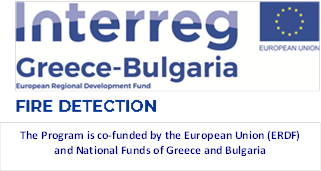 ΦΥΛΛΟ ΣΥΜΟΡΦΩΣΗΣ ΤΕΧΝΙΚΩΝ ΠΡΟΔΙΑΓΡΑΦΩΝΤΜΗΜΑ 1 Σύστημα ανίχνευσης πυρκαγιώνΠΙΝΑΚΑΣ ΑΝΑΛΥΤΙΚΩΝ ΤΕΧΝΙΚΩΝ ΠΡΟΔΙΑΓΡΑΦΩΝ - ΦΥΛΛΟ ΣΥΜΟΡΦΩΣΗΣΠΙΝΑΚΑΣ ΑΝΑΛΥΤΙΚΩΝ ΤΕΧΝΙΚΩΝ ΠΡΟΔΙΑΓΡΑΦΩΝ - ΦΥΛΛΟ ΣΥΜΟΡΦΩΣΗΣΠΙΝΑΚΑΣ ΑΝΑΛΥΤΙΚΩΝ ΤΕΧΝΙΚΩΝ ΠΡΟΔΙΑΓΡΑΦΩΝ - ΦΥΛΛΟ ΣΥΜΟΡΦΩΣΗΣΠΙΝΑΚΑΣ ΑΝΑΛΥΤΙΚΩΝ ΤΕΧΝΙΚΩΝ ΠΡΟΔΙΑΓΡΑΦΩΝ - ΦΥΛΛΟ ΣΥΜΟΡΦΩΣΗΣΠΙΝΑΚΑΣ ΑΝΑΛΥΤΙΚΩΝ ΤΕΧΝΙΚΩΝ ΠΡΟΔΙΑΓΡΑΦΩΝ - ΦΥΛΛΟ ΣΥΜΟΡΦΩΣΗΣΠΙΝΑΚΑΣ ΑΝΑΛΥΤΙΚΩΝ ΤΕΧΝΙΚΩΝ ΠΡΟΔΙΑΓΡΑΦΩΝ - ΦΥΛΛΟ ΣΥΜΟΡΦΩΣΗΣα/αΠροδιαγραφήΠροδιαγραφήΠροσφοράΠροσφοράΠροσφοράα/αΠεριγραφή Υποχρ/κή απαίτησηΑπάντηση προμηθ/τήΠαραπομπή προσφοράςΠαρατηρήσεις1Κάμερα για επισκόπηση εποπτείας (Camera for surveillance overview) (PTZ) (2 τεμάχια)ΝΑΙ2Imager:  ελάχιστο 1/3” προοδευτικό scan (progressive scan) CMOSΝΑΙ3Αποτελεσματικά στοιχεία εικόνας (Effective Picture Elements) :  1920 x 1080ΝΑΙ4Φακός (Lens) :  ελάχιστο 20x zoom; 6 mm - 120 mmΝΑΙ5Πεδίο οπτικού ζουμ (FOV) (Optical Zoom Field of View (FOV)) :  3° - 55°ΝΑΙ6Εστίαση (Focus) :  Αυτόματη (automatic)ΝΑΙ7Ίρις (Iris) :  Αυτόματη (automatic)ΝΑΙ8Ψηφιακό ζουμ (Digital Zoom) :  8xΝΑΙ9Απόδοση βίντεο - Ευαισθησία (Video performance - Sensitivity)ΝΑΙ10Χρώμα (Color) :  ελάχιστο 0.5 lxΝΑΙ11Μονο (Mono) :  ελάχιστο 0.1 lxΝΑΙ12Με IR (With IR) :  0 lxΝΑΙ13Εύρος υψηλού δυναμικού  (High dynamic range) :  ελάχιστο 91 dB ΝΑΙ14Ηλεκτρονική ταχύτητα κλείστρου (AES) (Electronic Shutter Speed (AES)) :  1/30 s to 1/10000 sΝΑΙ15Αναλογία σήματος προς θόρυβο (SNR) (Signal-to-noise Ratio (SNR)) :  >53 dB (AGC off)ΝΑΙ16Μείωση θορύβου (Noise Reduction) :  ΝΑΙ17Αντιστάθμιση οπίσθιου φωτισμού (BLC) (Backlight Compensation (BLC)) :  On/OffΝΑΙ18Ευφυής ρύθμιση ομίχλης (Intelligent Defog) :  Αυτόματη ρύθμιση παραμέτρων για καλύτερη εικόνα σε ομιχλώδες ή ασαφές σκηνικό (Auto/Off)ΝΑΙ19Ισορροπία λευκού (White Balance) :  On/OffΝΑΙ20Μέρα/νύχτα (Day/Night) :  Μηχανικά μετβλητο φίλτρο IR (Auto/On/off) ΜονόχρωμοΝΑΙ21Αριθμός LED (Number of LEDs) :  4ΝΑΙ22ΜΗΚΟΣ ΚΥΜΑΤΟΣ (Wavelength) :  850 nmΝΑΙ23Απόσταση ανίχνευσης (Ditection Distance) :  160 m ΝΑΙ24Γωνία δέσμης (Beam angle) :  Φαρδιά δέσμη (Wide beam): 36°
Στενή δέσμη (Narrow beam): 6.3°ΝΑΙ25Ανάλυση περιεχομένου βίντεο (Video content analysis)26Τύπος ανάλυσης (Analysis type) :  Βασικές αναλύσεις Video (Essential Video Analytics)ΝΑΙ27Διαμορφώσεις (Configurations) :  Silent VCA / Profile1 - 16ΝΑΙ28Κανόνες συναγερμού

(συνδυάσιμoi) (Alarm rules
(combinable)) :  Οποιοδήποτε αντικείμενο (Any object),    
Αντικείμενο στο πεδίο (Object in field),    
Διέλευση γραμμής (Crossing line),    
Εισαγωγή στο πεδίο (Entering field),    
Αφήνοντας το  πεδίο (Leaving field),    
Χρονοτριβή (Loitering),    
Παρακολούθηση  διαδρομής (Following route),    
Ανενεργό αντικείμενο (Idle object),    
Αντικείμενο πο αφαιρέθηκε  (Removed object),    
Μετρητής (Counter),   
Πληρότητα (Occupancy),   
 Ανίχνευση πλήθους (Crowd detection),    
Αλλαγή συνθηκών (Condition change),    
Αναζήτηση ομοιότητας (Similarity search),    
Παραβίαση (Tampering),    ΝΑΙ29Φίλτρα αντικειμένων (Object filters) :  Διάρκεια (Duration), Μέγεθος (Size), Αναλογία εικόνας v / h (Aspect ratio v/h), Ταχύτητα (Speed)
Διεύθυνση (Direction), Χρώμα (Color), Τάξη αντικειμένου (Όρθιο πρόσωπο, ποδήλατο, Αυτοκίνητο, φορτηγό) (Object classes (Upright persons, Bikes, Cars, Trucks))ΝΑΙ30Βαθμονόμηση (Calibration) :  Αυτόματη αυτορύθμιση όταν ρυθμιστεί το ύψος (Automatic self-calibrating when height is set)ΝΑΙ31Μηχανικά - Ηλεκτρικά (Mechanical - Electrical)32Ρυθμίσεις Pan / Tilt (Pan/Tilt Modes) :  ελάχιστο: 0.1°/s - 120°/s ΝΑΙ33Προεπιλεγμένη ταχύτητα (Preset Speed) :  ελάχιστο περιστροφή (Pan): 220°/s
ελάχιστο κλίση (Tilt): 120°/sΝΑΙ34Εύρος Pan (Pan Range) :  360° συνεχής (continuous)ΝΑΙ35Γωνία κλίσης (Tilt Angle) :  -90° to 3°ΝΑΙ36Προ-θέσεις (Pre-positions) :  ελάχιστο 240ΝΑΙ37Τάση εισόδου (Input voltage) :  24 VACΝΑΙ38Κατανάλωση ενέργειας (Power consumption) :  25 W (IR off) / 30 W (IR on)ΝΑΙ39Δίκτυο (Network)40Συμπίεση βίντεο (Video compression) : H.264,  M-JPEGΝΑΙ41Streaming:  Πολλαπλές ρυθμιζόμενες ροές σε (Multiple configurable streams in) H.265, H.264, and M-JPEG; ρυθμιζόμενο ρυθμό καρέ και εύρος ζώνης (configurable frame rate and
bandwidth).ΝΑΙ42Ρυθμός καρέ (Frame rate) :  30fps at all resolutionsΝΑΙ43Ανάλυση (Resolution) :  1080p και 720pΝΑΙ44Ethernet:  10/100BASE-TΝΑΙ45Κρυπτογράφηση (Encryption) :  TLS 1.0, SSL, DES, 3DESΝΑΙ46Πρωτόκολλα (Protocols) :  IPv4, IPv6, UDP, TCP, HTTP, HTTPS, RTP/
RTCP, IGMP V2/V3, ICMP, ICMPv6, RTSP,
FTP, ARP, DHCP, , NTP (SNTP), SNMP (V1, V3, MIB-II),
802.1x, DNS, DNSv6, DDNS (DynDNS.org,
selfHOST.de, no-ip.com), SMTP, iSCSI,ΝΑΙ47Διαλειτουργικότητα (Interoperability) :  ONVIF Profile SΝΑΙ48Ήχος (Audio)49Συμπίεση  (Compression) :  G.711, 8kHz ρυθμός δειγματοληψείας (sampling rate)ΝΑΙ50Διεπαφή (Interface) :  1/1 κανάλι (Channel) In/OutΝΑΙ51Λοιπά στοιχεία52Υποδοχή κάρτας μνήμης (Memory card slot) :  Υποστήριξη μιας κάρτας μνήμης με μέγιστο (Support a memory card with a maximum of) 32
GB microSDHC ΝΑΙ53Τομέας / τίτλος (Sector/Titling) :  16 ανεξάρτητους τομείς με (independent sectors with) 20 χαρακτήρες ανά τίτλο (characters per title)ΝΑΙ54Μάσκες προστασίας προσωπικών δεδομένων (Privacy Masks) :  24 Ανεξάρτητα διαμορφούμενες μάσκες απορρήτου (individually configurable privacy masks)ΝΑΙ55Υποστηριζόμενες γλώσσες (Supported Languages) :  Ελληνικά ή/και Αγγλικά (απλουστευμένα)ΝΑΙ56Είσοδοι συναγερμού (Alarm Inputs) :  1ΝΑΙ57Έξοδοι συναγερμού (Alarm Outputs) :  1 ρελέ εξόδου (relay output)ΝΑΙ58Ήχος (Audio) :  1x mono line in, 1x mono line outΝΑΙ59Βαθμός προστασίας / πρότυπο (Ingress Protection Rating/ Standard) :  IP66ΝΑΙ60Θερμοκρασία λειτουργίας (Operating temperature) :  -35ºC to +55 ºCΝΑΙ61Υγρασία (Humidity) :  Up to 90% RH, χωρίς συμπίκνωση (non-condensing)ΝΑΙ62Θερμοκρασία αποθήκευσης (Storage temperature) :  -40 ºC to +60 ºCΝΑΙ63Περίβλημα: Αλουμίνιο ή/και  Πλαστικό εξωτερικού χώρου με Αντηλιακή προστασίαΝΑΙ64Συσκευή σάρωσης (που περιλαμβάνει Μία θερμική κάμερα και μία έγχρωμη κάμερα , εγκατεστημένες σε περιστροφική μονάδα ακριβείας)  (2 τεμάχια)ΝΑΙ65Θερμική Κάμερα Συσκευής σάρωσης66Μορφή πίνακα (NTSC) (Array Format (NTSC)) :  640 × 480ΝΑΙ67Τύπος ανιχνευτή (Detector Type) :  Long-Life, Uncooled VO×
MicrobolometerΝΑΙ68Αποτελεσματική ανάλυση (Effective Resolution) :  307,200ΝΑΙ69Pixel Pitch:  17 μmΝΑΙ70Οπτικό πεδίο (Field Of View) :  18° × 14°ΝΑΙ71Zoom:  2×  E-zoomΝΑΙ72Φασματική περιοχή (Spectral Range) :  ελάχιστο 8 μm to 13 μmΝΑΙ73Εύρος εστίασης (Focus Range) :  athermalized, focus-freeΝΑΙ74Κάμερα ορατού φωτός (Visible Light Camera) Συσκευής σάρωσης75Τύπος αισθητήρα (Sensor Type) :  1/4” Exview HAD CCDΝΑΙ76Πεδίο προβολής φακού
  (Lens Field of View) :  55° (h) to 3° (h)ΝΑΙ77Εστιακό μήκος
 (Focal Length) :  4 mm to 118 mmΝΑΙ78Zoom:  30× οπτικό zoom, 8× E-zoomΝΑΙ79F/#:  1.6 to 4.5ΝΑΙ80Αποτελεσματικά εικονοστοιχεία (NTSC) (Effective pixels (NTSC)) :  380,000ΝΑΙ81Εξόδοι Συσκευής σάρωσης82Σύνθετο βίντεο NTSC ή PAL (Composite Video NTSC or PAL) :  StandardΝΑΙ83Βίντεο μέσω Ethernet (Video over Ethernet) :  Δύο ανεξάρτητα κανάλια με streaming MPEG-4, H.264, ή M-JPEG για κάθε μία από τις δύο κάμερεςΝΑΙ84Ελεγχος Συσκευής σάρωσης85EthernetΝΑΙ86Serial :  RS-232/-422; Pelco DΝΑΙ87Ενεργοποιημένο δίκτυο   (Network Enabled) ΝΑΙ88Δυνατότητα ολίσθησης / κλίσης (Pan/Tilt Performance) Συσκευής σάρωσης89Γωνία ολίσθησης/ Ταχύτητα (Pan Angle/Speed) :  Συνεχές 360°; 0.1° to 60°/secΝΑΙ90Γωνία κλίσης / Ταχύτητα (Tilt Angle/Speed) :  +90° to -90°; 0.1° to 30°/secΝΑΙ91Προγραμματιζόμενες προεπιλογές (Programmable presets) :  120ΝΑΙ92Μετεορολογικός Σταθμός (3 τεμάχια)ΝΑΙ93Μετρήσεις βαρυμετρικής πίεσης (Barometric Pressure Measurement Performance)94Εύρος παρατήρησης  (Observation range) :  600 ... 1100 hPaΝΑΙ95Ακρίβεια (για στοιχείο αισθητήρα) (Accuracy (for sensor element)) :  ±0.5 hPa at 0 … +30 °C 
±1 hPa at -52 … +60 °CΝΑΙ96Ανάλυση εξόδου (Output resolution) :  0.1 hPa / 10 Pa / 0.001 bar /
0.1 mmHg / 0.01 inHgΝΑΙ97Απόδοση μέτρησης θερμοκρασίας αέρα (Air Temperature Measurement Performance) 98Εύρος παρατήρησης (Observation range) :  -45 ... +55 °CΝΑΙ99Ακρίβεια (για στοιχείο αισθητήρα) στους + 20 ° C (Accuracy (for sensor element) at +20 °C) :  ±0.3 °CΝΑΙ100Ανάλυση εξόδου (Output resolution) :  0.1 °CΝΑΙ101Απόδοση μέτρησης σχετικής υγρασίας (Relative Humidity Measurement Performance) 102Εύρος παρατήρησης (Observation range) :  0 ... 100 %RHΝΑΙ103Ακρίβεια (για στοιχείο αισθητήρα) (Accuracy (for sensor element)) :  ±3 %RH at 0 ... 90 %RH
±5 %RH at 90 ... 100 %RHΝΑΙ104Ανάλυση εξόδου (Output resolution) :  0.1 %RHΝΑΙ105ΤΑΧΥΤΗΤΑ ΑΝΕΜΟΥ (Wind Speed) 106Εύρος παρατήρησης (Observation range ) :  0 ... 55 m/sΝΑΙ107Χρόνος απόκρισης (Response time ) :  0.25 sΝΑΙ108Διαθέσιμες μεταβλητές (Available variables ) :  Μέσο, Μέγιστο και ελάχιστοΝΑΙ109Ακρίβεια (Accuracy ) :  ±3 % at 10 m/s (22 mph)ΝΑΙ110Ανάλυση εξόδου (Output resolution) :  0.1 m/s (km/h, mph, knots)ΝΑΙ111Κατεύθυνση ανέμου (Wind Direction)112Αζιμούθιο (Azimuth) :  0 ... 360°ΝΑΙ113Χρόνος απόκρισης (Response time) :  0.25 sΝΑΙ114Διαθέσιμες μεταβλητές (Available variables) :  Μέσο, Μέγιστο και ελάχιστοΝΑΙ115Ακρίβεια (Accuracy ) :  ±3.0° at 10 m/s (22 mph)ΝΑΙ116Ανάλυση εξόδου (Output resolution) :  1°ΝΑΙ117Απόδοση μέτρησης βροχόπτωσης (Precipitation Measurement Performance)118Βροχόπτωση (Rainfall) :  Αθροιστική συσσώρευση μετά την τελευταία αυτόματη ή μη αυτόματη επαναφοράΝΑΙ119Περιοχή συλλογής (Collecting area) :  60 cm2ΝΑΙ120Ανάλυση εξόδου (Output resolution) :  0.01 mmΝΑΙ121Ακρίβεια πεδίου για καθημερινή συσσώρευση (Field accuracy for daily accumulation) :  καλύτερη από 5 %, εξαρτόμενη από τον καιρόΝΑΙ122Βροχή (Rain)123Διάρκεια (Duration) :  Μέτρηση κάθε 10-second κάθε φορά που ανιχνεύονται σταγονίδιαΝΑΙ124Διάρκεια εξόδου ανάλυση (Duration output resolution) :  10 sΝΑΙ125Ενταση (Intensity) :  Με μέσο ανά 1-minute σε βήματα των 
10-secondΝΑΙ126Εύρος παρατήρησης έντασης (Intensity observation range) :  0 ... 200 mm/h   (μεγαλύτερο εύρος με μειωμένη ακρίβεια)ΝΑΙ127Ανάλυση εξόδου έντασης (Intensity output resolution) :  0.1 mm/h (0.01 in/h)ΝΑΙ128Χαλάζι (Hail) :  Αθροιστική ποσότητα χτυπημάτων κατά τη συλλογή της επιφάνειαςΝΑΙ129Διάρκεια (Duration) :  Μέτρηση κάθε  10 δευτερολέπτων κάθε φορά που ανιχνεύεται χαλάζιΝΑΙ130Ανάλυση εξόδου (Output resolution) :  0.1 hits/cm2ΝΑΙ131Ενταση (Intensity) :  Με μέσο ανά 1-minute σε βήματα των 
10-secondΝΑΙ132Διάρκεια εξόδου ανάλυση (Duration output resolution) :  10 sΝΑΙ133Ανάλυση εξόδου έντασης (Intensity output resolution) :  0.1 hits/cm2h, 1 hit/hΝΑΙ134Είσοδοι και έξοδοι (Inputs and Outputs)135Τάση λειτουργίας (Operating voltage) :  9 ... 15 VDC (-10 ... +30 %)ΝΑΙ136Ψηφιακές εξόδους (Digital outputs) :  SDI-12ΝΑΙ137Πρωτόκολλα επικοινωνίας (Communication protocols) :  SDI-12 v1.3
ASCII automatic and polledΝΑΙ138Περιβάλλον Λειτουργίας (Operating Environment) 139Θερμοκρασία λειτουργίας (Operating temperature) :  -45 … +55 °CΝΑΙ140Θερμοκρασία αποθήκευσης (Storage temperature) :  -60 … +70 °CΝΑΙ141Σχετική υγρασία (Relative humidity) :  0 … 100 %RHΝΑΙ142Πίεση (Pressure) :  600 … 1100 hPaΝΑΙ143Ανεμος (Wind) :  0 … 55m/sΝΑΙ144Αξιολόγηση IP (IP rating) :  IP65 ΝΑΙ145Συμμόρφωση (Compliance) :  Compliance146EMC συμμόρφωση (EMC compliance) :  IEC 61326-1, IEC 60945, IEC 55022:2010 Class BΝΑΙ147Περιβάλλον (Environmental) :  IEC 60068-2-1, 2, 6, 14, 30, 31, 52, 78, IEC60529, VDA 621-415ΝΑΙ148Κεραία 1 για ασύρματη σύνδεση (4 τεμάχια)ΝΑΙ149Λειτουργικότητα (Functionality) :  PtP linkΝΑΙ150Παροχή ηλεκτρικού ρεύματος (Power Supply) :  24V, 0.5A Gigabit PoEΝΑΙ151Υποστηριζόμενη περιοχή τάσης (Supported Voltage Range) :  20-26VDCΝΑΙ152Μέγιστη. Κατανάλωση ενέργειας (Max. Power Consumption) :  10WΝΑΙ153Gain:  24 dBiΝΑΙ154Εύρος Συχνότητα λειτουργίας (Operating Frequency range) :  5170 - 5875 MHzΝΑΙ155"Μεγέθη καναλιού  (Channel Sizes) Λειτουργία PtP (PtP Mode)  10/20/30/40/50/60/80 MHzΝΑΙ156"Μεγέθη καναλιού  (Channel Sizes) Λειτουργία PtMP (PtMP Mode) :  10/20/30/40 MHzΝΑΙ157Περίβλημα (Enclosure) :  Πλαστικό εξωτερικού χώρου με προστασία UVΝΑΙ158Θερμοκρασία λειτουργίας (Operating Temperature) :  -35 to 65° CΝΑΙ159Υγρασία λειτουργίας (Operating Humidity) :  5 to 95% Μη συμπίκνωση (Noncondensing)ΝΑΙ160Διασύνδεση δικτύωσης (Networking Interface) :  (1) 10/100/1000 Ethernet PortΝΑΙ161Ασύρματες εγκρίσεις (Wireless Approvals) :  FCC, IC, CEΝΑΙ162Συμμόρφωση RoHS  (RoHS Compliance)ΝΑΙ163Κεραία 2 για ασύρματη σύνδεση  (1 τεμάχιο)ΝΑΙ164Λειτουργικότητα (Functionality) :  PtMP linksΝΑΙ165Παροχή ηλεκτρικού ρεύματος (Power Supply) :  24V, 0.5A Gigabit PoE AdapterΝΑΙ166Υποστηριζόμενη περιοχή τάσης (Supported Voltage Range) :  20-26VDCΝΑΙ167Μέγιστη Κατανάλωση ενέργειας (Max. Power Consumption) :  10WΝΑΙ168Gain:  20 dBiΝΑΙ169Εύρος Συχνότητα λειτουργίας (Operating Frequency range
) :  5.10 - 5.85 GHzΝΑΙ170"Μεγέθη καναλιού  (Channel Sizes) Λειτουργία PtP (PtP Mode)  10/20/30/40/50/60/80 MHzΝΑΙ171"Μεγέθη καναλιού  (Channel Sizes) Λειτουργία PtMP (PtMP Mode) :  10/20/30/40 MHzΝΑΙ172Περίβλημα (Enclosure) :  Πλαστικό εξωτερικού χώρου με προστασία UVΝΑΙ173Θερμοκρασία λειτουργίας (Operating Temperature) :  -35 to 65° CΝΑΙ174Υγρασία λειτουργίας (Operating Humidity) :  5 to 95% Μη συμπίκνωση (Noncondensing)ΝΑΙ175Διασύνδεση δικτύωσης (Networking Interface) :  (1) 10/100/1000 Ethernet PortΝΑΙ176Ασύρματες εγκρίσεις (Wireless Approvals) :  FCC, IC, CEΝΑΙ177Συμμόρφωση RoHS  (RoHS Compliance) ΝΑΙ178Switch (8 ports)   (3 τεμάχια)ΝΑΙ179Θύρες Ethernet (Ethernet ports) :  8x (10/100/1000 Ethernet ports)ΝΑΙ180Θύρες SFP (SFP ports) :  2ΝΑΙ181Σειριακή θύρα (Serial port) :  RJ45ΝΑΙ182Έξοδος  PoE (PoE out) :  802.3afΝΑΙ183Υποστηριζόμενη τάση εισόδου (Supported input voltage) :  18 V - 26 VΝΑΙ184Μέγιστη κατανάλωση ενέργεια (Max Power consumption) :  12 WΝΑΙ185Switch (24ports)   (1 τεμάχιο)ΝΑΙ186Θύρες Ethernet (Ethernet ports) :  24x 10/100/1000 Ethernet portsΝΑΙ187Θύρες SFP (SFP ports) :  1ΝΑΙ188Σειριακή θύρα (Serial port) :  RJ45ΝΑΙ189Υποστηριζόμενη τάση εισόδου (Supported input voltage) :  8-28VΝΑΙ190 (Extras) :  Διακόπτης επαναφοράς; beeper; παρακολούθηση τάσης και θερμοκρασίας, LCD οθόνη αφήςΝΑΙ191Παροχή ηλεκτρικής ενέργειας  (1 σετ)ΝΑΙ192Παράδοση και εγκατάσταση τεχνολογικού ερμαρίου, εξοπλισμού ισχύος και  επικοινωνίας (Delivery and installation of Technological cabinet, power and communication equipment) :  19" RACK για εξωτερική χρήση με διπλούς τοίχους, αντιδιαβρωτική επίστρωση, βαθμός προστασίας IP≥55
Με διαστάσεις τουλάχιστον Πλάτος 1000mm / Βάθος 800mm / Χωρητικότητα τουλάχιστον 42U, δύο μπροστινές πόρτες πλάτους τουλάχιστον 500mm, μία πίσω πόρτες πλάτους τουλάχιστον 500mm κλειδωμένες με κλειδαριά κλειδιού. ΝΑΙ193Παράδοση και εγκατάσταση ειδικής πολυκυκλικής μπαταρίας (string) για αυτόνομη λειτουργία του συστήματος (Delivery and installation of special multi cyclic battery (string) for autonomous operation of the system) :   24pcs x 2V, 565Ah totalΝΑΙ194Παράδοση ηλιακού συστήματος, πλήρες σετ (Delivery of solar system, complete set)   (1 σετ)ΝΑΙ195ΗΛΙΑΚΟΣ ΕΛΕΓΚΤΗΣ ΦΟΡΤΙΣΗΣ 196Τάση συστήματος: 48 VΝΑΙ197Ονομαστική ισχύ:  3600 WΝΑΙ198Module current: 2 x 30 A / 1 x 60 AΝΑΙ199Ρεύμα φόρτισης: 60 AΝΑΙ200Θερμοκρασία περιβάλλοντος: -25 °C … +50 °CΝΑΙ201SINE WAVE INVERTERS με:202Τάση συστήματος: 48VΝΑΙ203Συνεχή ισχύ (Continuous powe): 300VAΝΑΙ204Ισχύ 30 min.: 400 VAΝΑΙ205Τάση μπαταρίας: 42 V … 64 VΝΑΙ206Τάση εξόδου: 230 V AC ±10 %ΝΑΙ207Θεμοκρασία περιβάλλοντος: -20 °C … +50 °CΝΑΙ208Converter RS232/IP,   RS485/IPΝΑΙ209Παράδοση και εγκατάσταση Φωτοβολταϊκών πλαισίων, συμπεριλαμβανομένων των κατασκευών τοποθέτησης σε στέγη (Delivery and installation of Photovoltaic panels, including installation on a roof) (1 τεμάχιο)ΝΑΙ210Φωτοβολταϊκά πάνελ  211Συνολική Ονομαστική ισχύ Wp: 4150ΝΑΙ212Τετράγωνο σχήμα πλευράς το πολύ: 550mmΝΑΙ213Θερμοκρασία λειτουργίας: -40 to 70° CΝΑΙ214Συστήματα στήριξης Φ/Β πλαισίων σύμφωνα με τις προδιαγραφές που αναγράφονται στη μελέτηΝΑΙ215Παράδοση και εγκατάσταση δομής για ένα ηλιακό σύστημαΝΑΙ216Σύστημα τροφοδοσίας με σύνδεση σε ηλεκτρικό δίκτυο (2 τεμάχια)ΝΑΙ217ΑΝΤΙΣΤΡΟΦΕΑΣ (INVERTER) 218Περιοχή τάσης εισόδου (Input voltage range) :  19 – 33VΝΑΙ219Είσοδος (Output) :  Τάση εξόδου: 230VAC ± 2% Συχνότητα: 50Hz ± 0,1% (1)ΝΑΙ220Ισχύς εξόδου στους 25 ° C (Cont. output power at 25°C) :  500VAΝΑΙ221Ισχύς εξόδου στους 25 ° C (Cont. output power at 25°C) :  430WΝΑΙ222ΦΟΡΤΙΣΤΗΣ (CHARGER) 223Είσοδος AC (AC Input) :  Εύρος τάσης εισόδου: 187-265 VAC Συχνότητα εισόδου: 45 – 65 HzΝΑΙ224Ρεύμα φόρτισης μπαταρίας (Charge current house battery:) :  10AΝΑΙ225ΜΠΑΤΑΡΙΑ (2 τεμάχια σε κάθε σύστημα)226Τύπος διαχωριστή: Απορροφητικό γυαλί.ΝΑΙ227Τάση: 12VΝΑΙ228Χωρητικότητα: 38AhΝΑΙ229Μηνιαία αποφόρτιση στους 20 ° C: 3%ΝΑΙ230Τύπος ηλεκτρολύτη: Θειικό οξύΝΑΙ231Θερμοκρασία λειτουργίας: -20 έως + 50 ° CΝΑΙ232Χρόνος αποθήκευσης στους 20 ° C: 9 μήνεςΝΑΙ233ΓΕΝΙΚΑ234Εύρος Θερμοκρασίας λειτουργίας (Operating temp. range: ) :  -40 to +65°CΝΑΙ235Υγρασία (χωρίς συμπύκνωση): (Humidity (non-condensing):) :  max 95%ΝΑΙ236Καταγραφέας video Δικτύου (Network Video Recorder)  (1 τεμάχιο)ΝΑΙ237 (Technical specifications) :  Technical specificationsΝΑΙ238Δίκτυο εγγραφής βίντεο δικτύου (Network Video Recorder) :  ΝΑΙ239κανάλια IP κάμερα
ς (IP camera channels) :  16ΝΑΙ240Συμπίεση αποκρυπτογράφησης
 (Decoding compression) :  H.264/MJPEGΝΑΙ241Ταχύτητα (Speed) :  Max. 30 IPS ανά κανάλι, διαμορφώσιμο (configurable)ΝΑΙ242Ανάλυση (Resolution) :  1080p, 720pΝΑΙ243Μέγιστο εισερχόμενο εύρος ζώνης  (Maximum incoming bandwidth) :  Up to 256 MbpsΝΑΙ244Ethernet:  RJ45 port (10/100/1000 Mbps)ΝΑΙ245Λογισμικό υπολογιστή (PC software) :  Video Client, Web client supportΝΑΙ246Πρόσβαση χρηστών (User access) :  Μέχρι 128 χρήστεςΝΑΙ247Εσωτερική αποθήκευση
  (Internal storage options) :  
ελάχιστο 1xSATA HDD: 1 TBΝΑΙ248Οθόνη (monitor) - 21,5"  (2 τεμάχια)ΝΑΙ249Μέγεθος οθόνης (Display size) :   21.5"ΝΑΙ250Αναλογία απεικόνισης (Aspect ratio) :  16:9ΝΑΙ251Εγγενής ανάλυση (Native resolution) :  FHD (1920 x 1080 @ 60 Hz)ΝΑΙ252Λάμψη (Brightness) :  250 cd/m² ΝΑΙ253Χρόνος απόκρισης (Response time) :  5 ms ΝΑΙ254Συνδεσιμότητα (Conectivity) :  1 VGA. 1 DisplayPortΝΑΙ255Οθόνη (monitor) - 24"  (6 τεμάχια)ΝΑΙ256Μέγεθος οθόνης (Display size) :   24"ΝΑΙ257Αναλογία απεικόνισης (Aspect ratio) :  16:10ΝΑΙ258Εγγενής ανάλυση (Native resolution) :  1920 x 1200ΝΑΙ259Λάμψη (Brightness) :  300 cd/m² ΝΑΙ260Χρόνος απόκρισης (Response time) :  8 ms ΝΑΙ261Συνδεσιμότητα (Conectivity) :  1 VGA, 1 DVIΝΑΙ262Οθόνη (monitor) - 43" (2 τεμάχια)ΝΑΙ263Μέγεθος οθόνης (Display size) :  42.51 inch (108 cm) ΝΑΙ264Αναλογία απεικόνισης (Aspect ratio) :  16:9ΝΑΙ265Εγγενής ανάλυση (Native resolution) :  3840 x 2160 @ 60HzΝΑΙ266Λάμψη (Brightness) :    300  cd/m²ΝΑΙ267Χρόνος απόκρισης (Response time) :  5 ms ΝΑΙ268Συνδεσιμότητα (Conectivity) :      1  VGA,  2 х DisplayPort,   2 х HDMIΝΑΙ269Σταθμοί εργασίας (Workstations)  (5 τεμάχια)ΝΑΙ270CPU:  Intel® Core™ i7ΝΑΙ271Μνήμη RAM (RAM Memory) :  8 GB  DDR4 ΝΑΙ272HDDs:  1000 GB 7200 rpm SATA ΝΑΙ273Κάρτα Video (Video Card) :  PCI / 2GB Memory / DVI-I / DisplayPortΝΑΙ274Λειτουργικό σύστημα (Operating System) :  Microsoft® Windows® 10 Pro Υποβάθμιση σε (downgrade to) Microsoft® Windows® 7 Pro 64-bit ΝΑΙ275 (Parameter) :  Server  (1 τεμάχιο) ΝΑΙ276CPU:  Intel® Xeon E3ΝΑΙ277Μνήμη RAM (RAM Memory) :  8 GB  DDR4 ΝΑΙ278HDDs:  2 x 1TB 7.2k  3.5" SATA ΝΑΙ279Λειτουργικό σύστημα (Operating System) :  Microsoft® Windows® 10 Pro Υποβάθμιση σε (downgrade to) Microsoft® Windows® 7 Pro 64-bit ΝΑΙ280Online UPS 3kVA  (1 τεμάχιο)ΝΑΙ281Ηλεκτρική είσοδος (Electrical Input) :  Electrical InputΝΑΙ282Σύνδεση (Connection) :  (1) IEC-320-C20ΝΑΙ283Εύρος τάσης εισόδου (Input Voltage Range) :  180-276 Vac ΝΑΙ284Ονομαστική τάση (Nominal Voltage) :    220-240 VΝΑΙ285Συχνότητα (Frequency) :    50/60 HzΝΑΙ286Ονομαστικό ρεύμα (Nominal Current) :    13.0A @230VΝΑΙ287Ηλεκτρική έξοδος (Electrical Output) :  Electrical OutputΝΑΙ288Υποδοχές εξόδου (Output Receptacles) :  (8) IEC-320-C13; (1) IEC-320-C19ΝΑΙ289Ρύθμιση τάσης στην συσκευή (On Utility Voltage Regulation) :    ±3% του ονομαστικούΝΑΙ290Ρύθμιση τάσης στην μπαταρία (On Battery Voltage Regulation) :    ±3% του ονομαστικούΝΑΙ291Μπαταρία (Battery) 292Περιγραφή μπαταρίας (Battery Description) :    VRLA 12V/9 AhΝΑΙ293Τύπος Μπαταρίας (Battery Type) :  Αντικαταστάσιμη, χωρίς συντήρηση (Replaceable maintenance free sealed lead acid)ΝΑΙ294Επικοινωνίες (Communications) 295Διασύνδεση χρήστη (User Interface) :  Γραφική οθόνη LCD με μπλε φωτισμό και κείμενο στα Ελληνικά ή τα Αγγλικά (Graphical LCD with blue backlight and text in Greek or English)ΝΑΙ296LEDs:    Τέσσερα ενδεικτικά κατάστασης LEDsΝΑΙ297Θύρες επικοινωνίας (Communication Ports) :    RS-232 και USB HID port as standardΝΑΙ298Περιβάλλον & Πρότυπα (Environmental & Standards) 299Θερμοκρασία λειτουργίας (Operating Temperature) :    0˚C to +40˚CΝΑΙ300Σχετική υγρασία (Relative Humidity) :    5–90% χωρίς συμπύκνωση (non-condensing)ΝΑΙ301Λογισμικό για έγκαιρη ανίχνευση φωτιάς από το Κέντρο Ελέγχου ΝΑΙ302Βασικές λειτουργίες λογισμικού (Basic software features) - Γενικά στοιχεία303Γραφική διεπαφή για οπτικοποίηση και ρυθμίσεις (Graphical interface for visualisation and settings) ΝΑΙ304Η μετακίνηση ακρίβειας με περιστροφή / κλίση μέσω της διασύνδεσης παρέχει ακριβή έλεγχο στόχευσης (Precision pan/tilt movement through the interface  gives accurate pointing control )ΝΑΙ305Θερμική οπτικοποίηση εικόνας σε απόλυτο σκοτάδι, σε έντονο ηλιακό φως, μέσω καπνού, σκόνης ή ακόμα και ελαφράς ομίχλης (Thermal image visualisation in complete darkness, in bright sunlight, through smoke, dust or even light fog)ΝΑΙ306Οπτικοποίηση Εικόνας ορατού φωτός (Visible-light imagе visualisation) ΝΑΙ307Χειροκίνητος έλεγχος ή πλήρως προγραμματιζόμενα μοτίβα σάρωσης (Manual control or fully programmable scan patterns) ΝΑΙ308Ανίχνευση πυρκαγιάς με βελτιωμένο αλγόριθμο. (Fire detection by improved algoritm. )ΝΑΙ309Ρυθμίσεις παραμέτρων ανάλυσης πυρός (Fire detection analysis parameter settings)ΝΑΙ310Παρακολούθηση επικοινωνίας μεταξύ συσκευών (Monitoring of communication between devices) ΝΑΙ311Διαχείριση συναγερμών και συμβάντων (Alarm and event manager) :  Alarm and event managerΝΑΙ312Κάλυψη Ζωνών (Masking zones) ΝΑΙ313Πολλαπλή υποστήριξη client (Multiple client support) ΝΑΙ314Δυνατότητα αποστολής e-mail σε προκαθορισμένη λίστα e-mail με προκαθορισμένο μήνυμα σε περίπτωση AlarmΝΑΙ315Δυνατότητα σύνδεσης με τουλάχιστον 3 απομεμακρυσμένους  από το κέντρο ελέγχου, σταθμούς εργασίας και δυνατότητα παραχώρησης εικόνας του συστήματος  σ' αυτούς και ειδοποίησης σε περίπτωση συναγερμού.ΝΑΙ316Ολοκλήρωση, απεικόνιση, αναφορά και αρχειοθέτηση συμβάντων συναγερμού από κάθε Σταθμών Ανίχνευσης Φωτιάς (Σ.Α.Φ.).ΝΑΙ317απομακρυσμένο έλεγχο των Σ.Α.Φ.,ΝΑΙ318δυνατότητα αλλαγής των επιτρεπόμενων ζωνών παρακολούθησηςΝΑΙ319δυνατότητα αλλαγής των παραμέτρων των ορίων ανίχνευσης, των επιπέδων προ ειδοποίησης και συναγερμού.ΝΑΙ320δυνατότητα απομακρυσμένης διάγνωση και επανεκκίνηση κάθε Σ.Α.Φ.,ΝΑΙ321δυνατότητα ολοκλήρωσης του συστήματος με πραγματικές συντεταγμένες GPSΝΑΙ322δυνατότητα απεικόνιση των τροχιών και των ζωνών παρακολούθησης.ΝΑΙ323Εξειδικευμένο λογισμικό για  κάμερες PTZ324εξειδικευμένο λογισμικό απεικόνισης για τις κάμερες PTZ για επισκόπηση και έλεγχο βιντεοεπιτήρησηςΝΑΙ325δυνατότητα ελέγχου από απόσταση κάθε κάμερας PTZ και αλλαγής ή να καθορισμού διαδρομών για αυτόματη επιτήρηση περιπολιώνΝΑΙ326Πρόσθετες λειτουργίες - Λογισμικό327Απομακρυσμένη παρακολούθηση και έλεγχος του σταθμού παρακολούθησης καιρού, δυνατότητες αρχειοθέτησης δεδομένων (Remote monitoring and control of weather observation station, data archiving capabilities)ΝΑΙ328δυνατότητα απεικόνιση, αναφορά και αρχειοθέτηση των μετεωρολογικών δεδομένων που μεταδίδονται από κάθε μετεωρολογικό σταθμό,ΝΑΙ329Διαμόρφωση λογισμικού (Software Configuration)330Το σύστημα πρέπει να επιτρέπει Configuration και ρυθμίσεις παραμέτρων από απόσταση.ΝΑΙ331Σύστημα υποστήριξης αποφάσεων332 Διαχείριση συναγερμών.ΝΑΙ333Αυτόματη δημιουργία ενημερωτικών μηνυμάτων.ΝΑΙ334Αντικεραυνική προστασία  (4 τεμάχια)ΝΑΙ335Σχεδιασμός και υλικά αντικεραυνικής προστασίας σύμφωνα με τις προδιαγραφές ΕΛΟΤ ΕΝ 62305 και ΕΛΟΤ ΕΝ 50164ΝΑΙ336Χρήση αλεξικέραυνου ύψους 1 μέτρου τουλάχιστον πάνω από το ύψος κάθε άλλου εξαρτήματος ή συσκευήςΝΑΙ337Αντίσταση γείωσης αλεξικέραυνου το πολύ 10Ω.ΝΑΙ338Γείωση (3 τεμάχια)ΝΑΙ339Σχεδιασμός και υλικά γείωσης σύμφωνα με τις προδιαγραφές ΕΛΟΤ HD 384ΝΑΙ340Αντίσταση γείωσης το πολύ 4 Ω.ΝΑΙ341Οι συνδέσεις κάτω από τη γη πραγματοποιούνται με ηλεκτροσυγκόλληση τόξου με επικάλυψη όλων των πλευρώνΝΑΙ342Σύστημα στήριξης εξοπλισμού εκτός φωτοβολταϊκών (4 τεμάχια)ΝΑΙ343Έχει κατασκευαστεί εξ ολοκλήρου από γαλβανισμένο χάλυβα και το πάχος του στρώματος ψευδαργύρου πρέπει να παρέχει αξιόπιστη προστασία της εγκατάστασηςΝΑΙ344Έχει το κατάλληλο ύψος ώστε να διασφαλίζει την απρόσκοπτη επικοικινονία του συστήματος με οπτική επαφή.ΝΑΙ345 Έχει σχεδιαστεί σε αντιστοιχία με τον προτεινόμενο εξοπλισμό που θα στηρίζει και υπάρχει σχετική τεχνική τεκμηρίωσηΝΑΙ346 Έχει σχεδιαστεί σύμφωνα με ΕΝ 1993-3-1:2006 EUROCODE 3, ΕΝ 1998-6:2005 EUROCODE 8 και  ΕΝ 1991 EUROCODE 1 και υπάρχει σχετική τεχνική τεκμηρίωσηΝΑΙ347Δίνει την δυνατότητα επίσκεψης και επεμβάσεων στον αναρτημένο εξοπλισμό χωρίς την χρήση πρόσθετων διατάξεων ή εξοπλισμού (ικριωμάτων, κλιμάκων, ανυψωτικών κλπ) πάνω από το σημείο στήριξης.ΝΑΙ348Η στήριξη του θα γίνει με την ποσότητα σκυροδέματος που προβλέπεται στην μελέτη αντίστοιχαΝΑΙ349Δεν θα πραγματοποιηθεί κοπή δένδρων, ούτε διατάραξη της χλωρίδας και της πανίδας της περιοχής κατά την φάση της κατασκευήςΝΑΙ350Γενικά χαρακτηριστικά συνολικού συστήματος351Αποδεικνύεται η απόλυτη συμβατότητα μεταξύ του προτεινόμενου εξοπλισμού ώστε να διασφαλίζεται η βέλτιστες συνθήκες απόδοσης και η απρόσκοπτη λειτουργία του κάθε συστήματοςΝΑΙ352Τα Καλώδια Σ.Ρ.  είναι κατάλληλα για λειτουργία σε θερμοκρασίες -20ο C έως +110ο C.ΝΑΙ353Τα Καλώδια Σ.Ρ.  είναι διπλής μόνωσης354Τα Καλώδια Σ.Ρ.  βρίσκονται μέσα σε κυματοειδή σωλήνα με προστασία UV.ΝΑΙ355Τα Καλώδια Ε.Ρ. είναι σύμφωνα με τις προδιαγραφές που αναγράφονται στη μελέτηΝΑΙ356Οι Ηλεκτρικοί πίνακες - Κυτία διασύνδεσης είναι σύμφωνα με τις προδιαγραφές που αναγράφονται στη μελέτηΝΑΙ